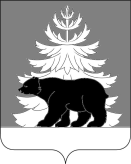 РОССИЙСКАЯ ФЕДЕРАЦИЯИРКУТСКАЯ ОБЛАСТЬАдминистрация Зиминского районного муниципального образованияП О С Т А Н О В Л Е Н И Е                          от 26.04.2022                        г. Зима                              №  325  В  целях развития и укрепления кадрового потенциала в сфере предоставления медицинских услуг на территории Зиминского района, в соответствии с пунктом 12 части 1 статьи 15 Федерального закона от 06.10.2003 г. № 131-ФЗ «Об общих принципах организации местного самоуправления в Российской Федерации», пунктом 7 части 1 статьи 17 Федерального закона от 21.11.2011 г. № 323-ФЗ «Об основах охраны здоровья граждан в Российской Федерации»,  руководствуясь статьями 22, 46 Устава Зиминского районного муниципального образования, администрация Зиминского районного муниципального образования, администрацияПОСТАНОВЛЯЕТ:1. Внести в Порядок о единовременной денежной выплате медицинским работникам ОГБУЗ «Зиминская городская больница», утвержденный постановлением администрации Зиминского районного муниципального образования от 07.07.2021 г. № 512, следующее изменение:1.1. в пункт 3 слово «впервые» исключить. 2. Настоящее постановление опубликовать в информационно-аналитическом, общественно-политическом еженедельнике «Вестник района» и разместить  на официальном сайте администрации Зиминского районного муниципального образования www.rzima.ru в информационно-телекоммуникационной сети «Интернет».3. Настоящее постановление вступает в силу после дня его официального опубликования.4. Контроль исполнения настоящего постановления  возложить на заместителя мэра по социальным вопросам Зиминского районного муниципального образования Чемезова Ю.А.Мэр Зиминского районного муниципального образования                                                                             Н.В. НикитинаО внесении изменения в Порядок о единовременной денежной выплате медицинским работникам ОГБУЗ «Зиминская городская больница»